CCF COUNCIL MEETING & AGM 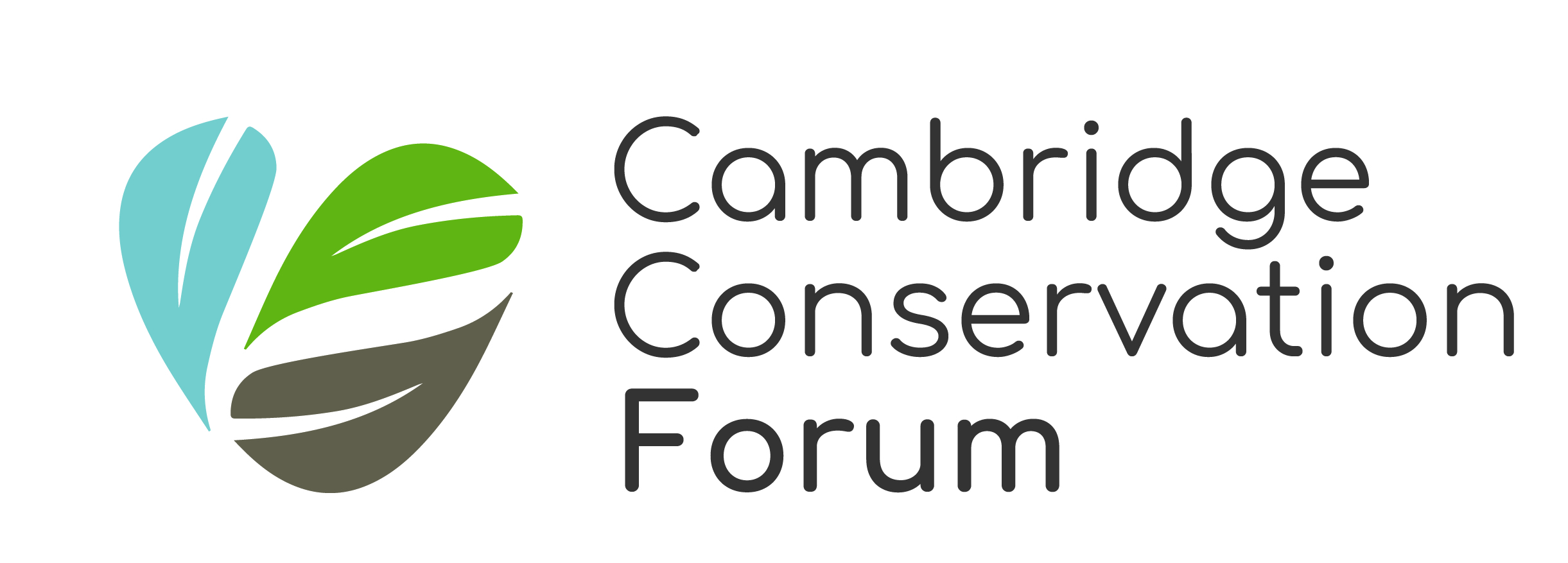 Tuesday 21st July 2020: 16.00 – 17.30Join Zoom Meeting
https://jbs-cam.zoom.us/j/93662800598Meeting ID: 936 6280 0598
Password: 754249(Sadly you will have to provide your own Wine & Nibbles!).AGENDA16.00(10”)Welcome, introductions, record of members present and apologies.All present to introduce themselves briefly: name, organisation and whether voting representative.Apologies received will be recorded in the minutes.16.10(10”)Minutes of previous full Council Meeting– 4th December 2020  (Annex 1)Minutes - for acceptance by voteMatters arising.16.20(40”)CCF Operational Matters  CCF Committee (given the proposed move towards the adoption of CIO status (see 5 below), we propose that current committee members who are due for retiral should take on alternate roles for a short time during the transition phase, so Committee proposes the following (please note that there are several vacancies for positions, so nominations from volunteers are urgently needed); however we would be pleased to receive nominations for any of these posts (individuals may nominate themselves or be nominated by their organisations), and apologise for the lateness of this notice:    Election of committee members  - for approval by vote Chair – Roger Mitchell (retiring Treasurer)Vice-Chair – Humphrey Crick (retiring Chair)Treasurer – Judith Schleicher (retiring Vice-Chair)Hon Secretary – Hilary Conlan (ARU) (Holly Griffin has retired due to moving to a  new job in Southampton – very many thanks to her for her contributions)Communications Manager – vacancySocial Coordinator – vacancyWeb Manager - vacancyTreasurer’s update (Annex2)Meetings and Public Engagement Coordinator report (Annex3)Reports from CCF groups (Annex 4)Reports on CCF Communications (newsletter etc.)17.00(25”)Future Organisational Status (Annex 5) – the proposed way forward should be approved by vote17.25(5”)A.O.B17.30Close